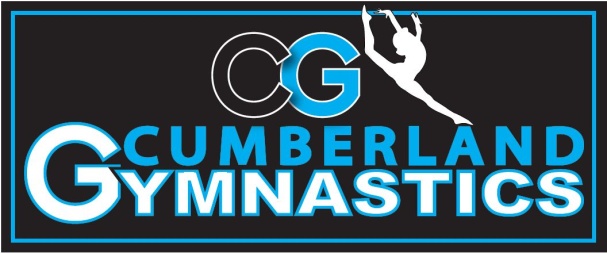 Cumberland Gymnastics Booster Club  Parent Meeting			January 06, 2015Welcome  President Report - Nikki Cardin Called to order at 6:03 by Nikki Cardin.Approval of July 2014 Minutes. Moved to Approve: Kelli Bender  Seconded: Mike JonesMelanie’s ReportKeep an eye on email, they will be coming fast and furious.  An email will be coming out about practice schedules for the spring.Reminder, if your daughter can’t come for whatever reason – send Melanie and email or text.For a gymnast to compete at a meet, they MUST attend the last official practice they have before a meet.  For safety, consistency, and this is a team sport.  Please let Melanie know if there is an emergency or extenuating circumstances (illness/emergency).Demands on the girls are going to definitely increase, so please make sure they are getting the sleep they need, eating right, and taking care of themselves.  Our team Camp this year will be July 27- August 1 and it is mandatory.We will be attending Woodward as a team June 14-20.  Jess H. encouraged the parents to consider it because Cassie has been there and will be working there, as well, this summer.Our schedule this spring is intense and we will need everyone’s help.Melanie shared her plans for the baby.Angie Bistline asked if the girls, for PINK, could dress for the PINK meet.  Melanie encouraged the level reps to coordinate among the level.  She may not be doing anything as a team.  They cannot wear a t-shirt, the LEO must be seen.Team pictures are January 20th.  They start at 7 but will need to plan to be there until 9.Treasurer’s ReportBudget Report  - We are in real good shape.  The majority of our assessments came in early part of  the year.  About 40% of the parents paid up front.  Expenses are coming due with all of the meets, so only 25% of the expenses have been paid up until now and the majority will be paid this spring.Reminder, Penn State Meet Ticket Money is due.  Please make sure you get that to Ang – reminder they are 4.00 per ticket except for gymnast’s competing at the CEG Classic (they are free).Schedules for CEG, PINK, and Hug-n-Kiss (tentative) are now available and Tanya will put them on the website.  PLEASE, make sure you are paying attention to times and give yourself plenty of time to get there.  Hotels are now going to be opening up for PINK since the schedule was announced, so if you did not get a room and would like to – now is a good time to call.Reminder, be at your meet 15 minutes prior to the assigned stretch time.Vice-President’s Report – CommitteesCommittee ChairsMeet – Co-Chairs Susie Mancuso, Tracie Martin, Kelli BenderCarlisle Classic – anticipating a one day meet, but please plan on it being two days because there is a lot than can be done ahead of time or the next day.  It will be at our gym.  If you are not around both days, please contact a meet committee chair so we can plan early how to make sure that you are able to fulfill your slots/ time obligation.  Even with older gymnasts, we need adult participation.  Schedule should be up by February 4 or 5, if not earlier.Expected expense:  Chair rentals (if you have a connection, let us know).  We are going to try out an electronic score system and we will use tv’s to post the scores.  We need an unlimited data hot spot.  If you have one you could donate for the weekend, let Tracie know.Set-up will be Thursday at 7:15.  Practice will end at 7 for the gymnasts and then those who signed up for set-up will begin at 7:15 (not earlier).  We ask that gymnasts not stay for set-up for safety reasons.Level 6 State Meet – Will start April 17 and run through the 19th.  We HAVE to be cleaned up Sunday evening because school will be in session Monday, so those who sign-up for clean-up will be doing so late Sunday night.This meet will be at BSHS.  Since it is a STATE meet and our ability to host future STATE meets is dependent on this success, you can expect that the whole weekend will be busy.  Jobs will be varied and may include something as simple as directing people to the Auditorium or more involved.We will know some rough estimates of how many level 6’s are potentially going to come to states by January 15, so that we can try to plan to get a rough schedule sketched out as early as possible.Since gymnasts can qualify as late as two weeks from the STATE competition date, schedules for any state meet are not expected to be released for at least a week to a week and a half ahead of the competition.  (So Tanya suggests reserving a room both nights if needed at the host hotel and canceling once the schedule is released).We are in need of some help with creating large signs to direct traffic.  Let Tracie know if you have an expertise in that area.Gym families – if you have any connections for area attractions to offer something special to the level 6 gymnasts and their families, please let Tracie know.Also, if you own a business or know someone who does and would like to serve as a sponsor to help with any aspect of the meet, there are lots of ways to help. Ee will be getting t-shirts for the meet committee to be able to help identify members.  We can also consider getting Cumberland Team/Parent shirts for parents to wear. Concessions – Nora GuldenNora has vendor letters to secure donations for the Carlisle Classic that will be hand delivered.Menu is set for both judges and coaches.Concessions goal is to get everything free if we can.  Last year Nora was able to get everything without having to get reimbursements from the club.  Parents will be asked to sign-up for items to donate for the meet.  Parents have a choice – if you take a vendor letter and get a donation, then you don’t have to sign-up for anything, either.Nora got a request for a vendor letter after the last meeting.  If you have an idea for a vendor, tell Nora who to make sure they have not already been approached, and then if you get something from them your donation is taken care of.  Nora will send the list around of who has already been contacted.Communications will go out from Nora/Tanya to find if there are opportunities to help.Nora has a list of labels with all of the gym families on if any committee needs them.Nora will be asking for things the week before that can be brought to the gym and Nora will store for use during the meet.  Banquet/Special Events – Shelly Crawford – Save the Date will be coming out by January 15 – still confirming details.Yearbook – Kelly Richwine – PINK pictures.  CD’s are available for purchase and in the past these cd’s have really helped with yearbook pictures.  52 of the 65 gymnasts are attending PINK.  PINK photographers have amazing cameras and we get great pictures from them.  In order to get the best price, every girl in the level must agree to purchase it.  The CD will have all the girls from that level on the cd.  The CD is 25.00 per gymnast.  If the level does not purchase it, the individual person would have to pay 45.00.  Angela needs to know by February 13, but we will get it up sooner.  Tanya will put a sign up on TTSU.  Angela asked if the we go to PINK next year, should we just add the money to the invitational fee.  If you have pictures that are really good of your daughter, please email them to Kelly Richwine – richwines@embarqmail.com.Fundraising – Jess Hughes  Coming up – the sandwich and Sub sale this week, delivery is February 3 at 4pm.  Money/orders due January 24.  So far 3,429.25 has been credited to individual accounts and 1581.00 for the team account toward our 6,000 goal.  The profits from the first 8 sandwiches will go to team.  This money covers the yearbook, banquet, and team gift.  There will be another leo sale the beginning of February and a team Butter Braids in March.  Leos will be collected and sold, so if you have leos please consider donating for the leo sale. Question – where do profits from the meets go – Answer - they help offset the expenses in the overall budget. If you want to see the budget, let Tanya know and she can send it to you.Program Fundraiser is still active.  Jess went over the prices and explained how that works for individual fundraising.  We need the deadline January 31 to be absolute.  See flyers attached to this email.Old BusinessGym Family Responsibilities - RemindersAttend 2/3 Parent MeetingsParticipate in 2 Team FundraisersWork both Home MeetsDonate or Secure Donations for both Home meetsServe and be active on a committeeGood Financial Standing with Melanie and the Booster ClubNew  BusinessConsider Nominations for the offices of President and Secretary (Elections in March)Melanie told us about a little boy, Trey Fry, who is battling cancer.  His sister attends our gym.  We stress Fundraising for Relay, but details for the Annual Relay have not been determined yet.  Melanie will be doing a Cart-Wheel-A-Thon and this year, instead of donating the money to Relay, it will go to Trey’s family to help off-set their expenses.Level Reps – Tanya dropped the ball.  She will send it out – following these minutes.Hot Shots are competing at the Carlisle Classic.  More information will be coming soon from Melanie.Communication Items from the FloorAdjournment  - We adjourned at 7:10 by.Reminder:  Last Meeting is tentatively March 30 – Note Date Change from handbook.